Examen del Capítulo 1 
En el Consultorio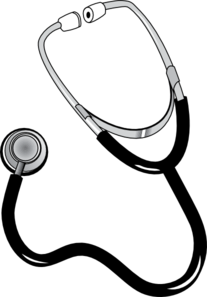 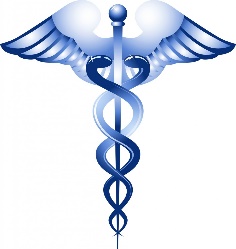 Fecha: martes, el 19 de marzoFormato: Multiple Choice with Listening, Reading Comprehension, Vocabulary, and Grammar sectionsVocabulary Topics: Descubre 2-Chapter 1 Vocab List- Handout, p. 52Grammar Topics:Preterite Tense Review -p. 10-13Imperfect Tense – p. 28-31Preterite or Imperfect? – p.32-35Descubre 1 - Question Words – p. 316More Practice & Resources:-All notes, worksheets, vocabulary activities-Graphic organizers/Flow Charts/Acronyms/Clue phrases-Blog-Honors 3 Resource page-Descubre 2-Chapter 1-VHL-Change Assigned Activities to All Activities-StudySpanish.com-Conjuguemos-Quizlet, StudyStack, Quia